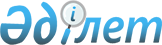 О мерах по социальной защите целевых групп населения
					
			Утративший силу
			
			
		
					Постановление Глубоковского районного акимата Восточно-Казахстанской области от 24 декабря 2007 года N 629. Зарегистрировано управлением юстиции Глубоковского района Департамента юстиции Восточно-Казахстанской области 18 января 2008 года за N 5-9-74. Утратило силу постановлением Глубоковского районного акимата от 1 июля 2009 года № 221

      Сноска. Утратило силу постановлением Глубоковского районного акимата от 01.07.2009 № 221.      Примечание РЦПИ.

      В тексте сохранена авторская орфография и пунктуация.

       В соответствии со статьей 31 Закона Республики Казахстан от 23 января 2001 года № 148-II «О местном государственном управлении в Республике Казахстан», Законом Республики Казахстан от 23 января 2001 года № 149-II «О занятости населения», постановлением Правительства Республики Казахстан от 19 июня 2001 года № 836 «0 мерах по реализации закона Республики Казахстан от 23 января 2001 года «О занятости населения» в целях установления дополнительных мер по социальной защите целевых групп населения Глубоковский районный акимат ПОСТАНОВЛЯЕТ:

       

1. Утвердить прилагаемую Инструкцию по организации и финансированию социальных рабочих мест.

       

2. Утвердить прилагаемую Инструкцию по возмещению затрат на проезд, питание, проживание и медицинское освидетельствование безработных, и незанятых граждан из целевых групп, направленных на профессиональное обучение.



      3. Утвердить прилагаемую Инструкцию по организации «Молодежной практики».

       

4. Постановление

 Глубоковского районного акимата от 15 февраля 2005 года № 993 «О мерах по социальной защите целевых групп населения» зарегистрированное в реестре государственной регистрации нормативных правовых актов 25 февраля 2005 года № 2199 ,(опубликованное в районной газете «Огни Прииртышья» от 01 марта 2005 г № 9) признать утратившим силу.

      5. Контроль за выполнением данного постановления возложить на заместителя акима района Лаптева В.В.

       6. Постановление вводится в действие по истечении десяти календарных дней после дня первого официального опубликования.      Аким Глубоковского района               Д. Бейсембаев

Утверждена       

постановлением Глубоковского

районного акимата     

от 24 декабря 2007 г № 629ИНСТРУКЦИЯ

ПО ОРГАНИЗАЦИИ И ФИНАНСИРОВАНИЮ СОЦИАЛЬНЫХ РАБОЧИХ МЕСТ

1. ОБЩИЕ ПОЛОЖЕНИЯ      1. Настоящая инструкция по организации и финансированию социальных рабочих мест (далее Инструкция) определяет порядок организации и финансирования социальных рабочих мест для трудоустройства безработных и незанятого населения из целевых групп, регулирует основные условия и систему расчетов с организациями (независимо от форм собственности), которые предоставят социальные рабочие места.

      2. Основные понятия, используемые в настоящей Инструкции:

      социальное рабочее место - рабочее место, предоставляемое с письменного согласия работодателей для трудоустройства безработных и незанятого населения из целевых групп в соответствии с имеющейся профессией и квалификацией и частичной компенсацией затрат работодателя на оплату труда принятых работников за счет средств местного бюджета;

      целевые группы - группы лиц, установленные Законом «О занятости населения», испытывающие затруднения в трудоустройстве и требующие социальной защиты.

      3. Настоящая Инструкция разработана в соответствии со статьями 4, 5 Закона Республики Казахстан от 23 января 2001 года «О занятости населения».

      4. На граждан, трудоустроенных на социальные рабочие места, распространяются законодательные акты Республики Казахстан о труде, пенсионном обеспечении и страховании.

2. ПОРЯДОК ОРГАНИЗАЦИИ И ТРУДОУСТРОЙСТВА 

НА СОЦИАЛЬНЫЕ РАБОЧИЕ МЕСТА      5. Социальные рабочие места определяются работодателями с финансированием из собственных средств и частичной компенсацией затрат на оплату труда граждан, принятых на эти рабочие места из средств местного бюджета.

      6. Местные исполнительные органы определяют с письменного согласия работодателей перечень организаций (предприятий) и  количество социальных рабочих мест для трудоустройства на них безработных и незанятого населения из целевых групп.

      7. Частичная компенсация затрат на оплату труда принятых на социальные рабочие места граждан осуществляется уполномоченным органом по вопросам занятости (далее ГУ «Отдел занятости и социальных программ Глубоковского района») в соответствии с договором.

      8. Подбор безработных и незанятого населения для трудоустройства на социальные рабочие места производится ГУ «Отдел занятости и социальных программ Глубоковского района» из целевых групп.

      9. Работодатель трудоустраивает безработных и лиц из числа незанятого населения на «Социальные рабочие места» по направлению ГУ «Отдел занятости и социальных программ Глубоковского района», заполняет отрывной талон направления и передает в его адрес.

      10. При приеме граждан на социальное рабочее место работодатель заключает с ним трудовой договор на срок, оговоренный договором с ГУ «Отдел занятости и социальных программ Глубоковского района» в соответствии с Трудовым кодексом Республики Казахстан.

3. ИСТОЧНИКИ И УСЛОВИЯ ФИНАНСИРОВАНИЯ 

СОЦИАЛЬНЫХ РАБОЧИХ МЕСТ      11. Оплата труда безработных и незанятого населения из целевых групп принятых на социальные рабочие места, осуществляется работодателем ежемесячно из собственных средств в соответствии с условиями индивидуального трудового договора и зависит от количества, качества и сложности выполняемой работы.

      12. Расходы работодателей на оплату труда безработных и незанятого населения из целевых групп, трудоустроенных на социальные рабочие места, частично возмещаются из средств местного бюджета в размере 0,8 минимальной заработной платы на срок не более шести месяцев на основании справки, представленной работодателем в ГУ «Отдел занятости и социальных программ Глубоковского района», в которой указывается количество дней, отработанных безработным в данном месяце.

      Дотацию по оплате труда безработным и лицам из числа незанятого населения из целевых групп за счет средств местного бюджета ГУ «Отдел занятости и социальных программ Глубоковского района» перечисляет на расчетные счета работодателей.

      13. Заработная плата, выплачиваемая безработным и незанятым из целевых групп, трудоустроенным на социальные рабочие места, облагается налогом в установленном законодательством порядке.

      14. Оплата труда безработных и незанятого населения из целевых групп, трудоустроенных на социальные рабочие места, производится за фактически выполненный объем.

      15. Ответственность за нецелевое использование бюджетных средств, предназначенных для частичной компенсации затрат на оплату труда безработных и незанятого населения из целевых групп, поступивших на расчетный счет предприятия, несет работодатель.

4. КОНТРОЛЬ ЗА ПОРЯДКОМ ОРГАНИЗАЦИИ И ФИНАНСИРОВАНИЯ 

СОЦИАЛЬНЫХ РАБОЧИХ МЕСТ      16. Контроль за соблюдением Инструкции по организации и финансированию социальных рабочих мест осуществляется государственными органами в установленном законодательством порядке.      ГУ «Отдел занятости

      и социальных программ

      Глубоковского района»                    М. Пономарева

Утверждена        

постановлением Глубоковского

районного акимата      

от 24 декабря 2007 г № 629Инструкция

по возмещению затрат на проезд, питание, проживание и медицинское освидетельствование безработных и незанятых граждан из целевых групп, направленных на профессиональное обучение      Настоящая инструкция по возмещению затрат на проезд, питание, проживание и медицинское освидетельствование безработных и незанятых граждан из целевых групп, направленных на профессиональное обучение (далее Инструкция) разработана в соответствии с Законом Республики Казахстан «О занятости населения» от 23 января 2001 года № 149-II и Правилами организации и финансирования профессиональной подготовки, повышения квалификации и переподготовки безработных, утвержденных постановлением Правительства Республики Казахстан от 19 июня 2001 года № 836 и другими законодательными актами.

І. Общие положения      1. Основные понятия, используемые в настоящей Инструкции:

      1) заявитель-безработный или незанятый гражданин из целевых групп, направленный на профподготовку и обратившийся за возмещением затрат.

      2) возмещение затрат - частичная или полная оплата проезда, питания, проживания и медицинского освидетельствования заявителю.

      3) незанятый гражданин из целевых групп - гражданин, обратившийся в ГУ «Отдел занятости и социальных программ Глубоковского района» в трудоспособном возрасте, не относящийся к занятому населению, входящий в целевые группы, определенные местными исполнительными органами.

      2. Возмещение затрат на проживание, питание, проезд к месту учебы и обратно в пределах области производится заявителю, обучающемуся не по месту жительства.

      3. Возмещение затрат на проживание, питание, медицинское освидетельствование, проезд к месту учебы и обратно в пределах области заявителю осуществляет ГУ «Отдел занятости и социальных программ Глубоковского района».

      4. Возмещение затрат на медицинское освидетельствование производится заявителем, направленным на обучение по профессиям, требующим определения профпригодности и оплачивается независимо от результатов.

      5. Медицинское освидетельствование заявители проходят по направлению ГУ «Отдел занятости и социальных программ Глубоковского района» в медицинских учреждениях района.

      6. Возмещение затрат заявителю осуществляется с момента предоставления документов, но не позднее одного месяца со дня окончания обучения.

      7. Право на возмещение затрат имеют безработные и незанятые граждане из целевых групп, официально зарегистрированные в ГУ «Отдел занятости и социальных программ Глубоковского района» и направленные на профессиональную подготовку, переподготовку и повышение квалификации.

2. Порядок обращения за получением возмещения затрат      8. Заявитель подает письменное заявление в ГУ «Отдел занятости и социальных программ Глубоковского района» и представляет необходимые документы.

      9. Заявитель несет ответственность в соответствии с законодательством Республики Казахстан за полноту и достоверность сведений, указанных в заявлении и документах.

3. Перечень необходимых документов      10. Документами для получения возмещения затрат являются:

      1) письменное заявление с указанием номера лицевого счета в банке по месту жительства.

      2) авансовый отчет с приложениями:

      а) проездных документов по железнодорожному транспорту, пассажирскому автотранспорту (кроме такси), либо справка организации, осуществляющей указанные виды перевозок, о стоимости проезда.

      б) платежного документа о прохождении медицинского освидетельствования.

      3) копия приказа о начале и окончании учебных занятий.

4. Размер возмещения затрат      11. Полное возмещение затрат производится при наличии подтверждающих документов:

      1) за медицинское освидетельствование - стоимость обследования.

      2) за проезд к месту обучения и обратно в пределах региона (области ,района)-стоимость проезда.

      12. Частичное возмещение затрат на проживание производится в следующих размерах:

      1) при проживании иногородних заявителей во время обучения в городах Усть-Каменогорск, Семипалатинск в общежитии - по представленным платежным документам, но не более 6 месячных расчетных показателей в месяц. При проживании в арендованных жилых помещениях - не более 6 месячных расчетных показателей.

      2) при проживании в общежитии иногородних заявителей в других населенных пунктах - по представленным документам ,но не более 4-х месячных расчетных показателей в месяц. При проживании в арендованных жилых помещениях - не более 4-х месячных расчетных показателей в месяц.

      13. Возмещение затрат на питание для обучающихся в городах Усть-Каменогорск, Семипалатинск производится в размере не более 6-и месячных расчетных показателей в месяц, в остальных населенных пунктах в размере не более 4-х месячных расчетных показателей в месяц.

5. Порядок выплаты возмещения затрат      14. Выплата возмещения затрат осуществляется за счет средств местного бюджета, предусмотренных на выполнение Плана по реализации комплексных мероприятий, направленных на совершенствование системы занятости населения на 2008-2010 годы.

      15. Выплата частичного возмещения затрат на проживание производится по окончании обучения или ежемесячно.

      16. Выплата возмещения затрат на питание производится ежемесячно.

      17. Выплата полного возмещения затрат на медицинское освидетельствование и на проезд к месту обучения и обратно в пределах региона (области ,района) производится в течение месяца с момента предъявления документов.

      18. Выплата полного или частичного возмещения затрат осуществляется в денежной форме путем перечисления на лицевой счет заявителю или во вклады ВКО ОФ АО Казпочта Глубоковского РУПС.      Руководитель ГУ «Отдел

      занятости и социальных

      программ Глубоковского                 Пономарева М.Н.

Утверждена         

постановлением Глубоковского

районного акимата      

от 24 декабря 2007 г № 629 ИНСТРУКЦИЯ

по организации «Молодежной практики»

І. ОБЩИЕ ПОЛОЖЕНИЯ      1.1. Инструкция по организации «Молодежной практики» (далее Инструкция) разработана в целях расширения возможностей трудоустройства безработных выпускников учебных заведений начального, среднего и высшего профессионального образования и приобретения ими практического опыта , знаний, умений и навыков.

      1.2. Настоящая инструкция разработана в соответствии со статьями 4, 5, 7, 9, 12 Закона «О занятости населения» № 149-II от 23.01.2001 года.

      1.3. Инструкция определяет одно из направлений работы уполномоченных органов по вопросам занятости (далее ГУ «Отдел занятости и социальных программ Глубоковского района») с безработной молодежью, окончившей учебные заведения начального, среднего и высшего профессионального образования, зарегистрированной в службе занятости, по созданию возможностей для получения первоначального опыта работы, трудоустройства и повышения конкурентоспособности на рынке труда.

      «Молодежная практика» организуется и проводится на предприятиях, в учреждениях и организациях (далее именуемых - «Работодатель») независимо от форм собственности. ГУ «Отдел занятости и социальных программ Глубоковского района» взаимодействует с «Работодателем» на договорной основе.

      1.4. ГУ «Отдел занятости и социальных программ Глубоковского района» определяет численность безработных выпускников учебных заведений для направления на «Молодежную практику», учитывая ситуацию, сложившуюся на рынке труда и состав безработной молодежи.

2. ОРГАНИЗАЦИЯ «МОЛОДЕЖНОЙ ПРАКТИКИ»      2.1. ГУ «Отдел занятости и социальных программ Глубоковского района» на основе анализа ситуации, сложившейся на рынке труда в районе, принимает решение о проведении «Молодежной практики».

      При принятии решения учитываются следующие основные критерии:

      численность безработных выпускников учебных заведений и их доля в общей численности безработных, зарегистрированных в центре занятости;

      рост численностидлительно не работающих выпускников среди молодежи;

      отсутствие трудового стажа, навыков по полученной профессии у выпускников учебных заведений начального, среднего, и высшего профессионального образования.

      2.2. После принятия решения о проведении «Молодежной практики» ГУ «Отдел занятости и социальных программ Глубоковского района» проводит работу по сбору информации о предприятиях, стабильных в финансово-экономическом отношении, имеющих перспективы дальнейшего развития и расширения производства, имеющих условия труда на рабочих местах, которые могут стать потенциальными работодателями для участников «Молодежной практики».

      Одновременно ГУ «Отдел занятости и социальных программ Глубоковского района» информирует население через средства массовой информации об основных принципах организации и условиях проведения «Молодежной практики».

      2.3. На основе обобщения и анализа собранной о предприятиях информации ГУ «Отдел занятости и социальных программ Глубоковского района» проводит подбор безработных выпускников учебных заведений для участия в «Молодежной практике». Критерии отбора могут быть следующие:

      состоят на учете в ГУ «Отдел занятости и социальных программ Глубоковского района» в качестве безработных;

      отсутствие в период подбора участников подходящей для них работы;

      возраст до 24 лет включительно.

      Направление на «Молодежную практику» проводится только с согласия безработного на срок до 4 месяцев.

      2.4. ГУ «Отдел занятости и социальных программ Глубоковского района» организует проведение «Молодежной практики» совместно с местными органами исполнительной власти, комитетами по делам молодежи и другими организациями, заинтересованными в трудоустройстве молодежи.

      2.5. С предприятием, которое дало согласие на прием безработных выпускников на временные рабочие места, ГУ «Отдел занятости и социальных программ Глубоковского района» заключает договор.

      Договор должен предусматривать количество принимаемых на работу граждан, перечень профессий (специальностей), по которым «Работодатель» принимает безработную молодежь, обязательства обеспечить получение участниками «Молодежной практики» профессиональных знаний, умений и навыков в соответствии с профессией.

      2.6. В соответствии с заключенным договором ГУ «Отдел занятости и социальных программ Глубоковского района» направляет работодателям с направлением «Молодежная практика». Решение о приеме безработного на конкретное рабочее место, в рамках заключенного с ГУ «Отдел занятости и социальных программ Глубоковского района» договора, принимает «Работодатель». «Работодатель» заполняет отрывной талон направления и передает его в адрес ГУ «Отдел занятости и социальных программ Глубоковского района».

      2.7. В случае принятия решения о приеме безработного на временную работу, «Работодатель» заключает с ним трудовой договор (контракт) на срок, оговоренный договором с ГУ «Отдел занятости и социальных программ Глубоковского района», в соответствии с Трудовым Кодексом Республики Казахстан. Перед началом молодежной практики работодатель при необходимости производит дополнительную курсовую подготовку, обязательную для допуска безработного на рабочее место.

      2.8. «Работодатель» при трудоустройстве безработного представляет в ГУ «Отдел занятости и социальных программ Глубоковского района» копию приказа о приеме на временную работу с приложением копии трудового контракта не позднее 3-х дней со дня приема на работу.

      2.9. В случае нарушения участником «Молодежной практики» трудового законодательства, «Работодатель» имеет право расторгнуть договор в одностороннем порядке.

      2.10. При расторжении договора с безработным по инициативе «Работодателя» он информирует ГУ «Отдел занятости и социальных программ Глубоковского района» в течение 3-х дней о прекращении «Молодежной практики» и увольнении участника «Молодежной практики» с предприятия.

      Увольнение с предприятия производится в соответствии с Трудовым Кодексом Республики Казахстан.

      Безработный может принять решение по своей инициативе о прекращении участия в «Молодежной практике», о чем он извещает «Работодателя» и ГУ «Отдел занятости и социальных программ Глубоковского района» в 3-х дневный срок.

      2.11. По истечении срока договора «Работодатель» высылает в ГУ «Отдел занятости и социальных программ Глубоковского района» копию приказа о приеме на работу гражданина по трудовому договору (контракту) или копию приказа об увольнении его с предприятия.

      2.12. Безработный по решению «Работодателя», до окончания срока прохождении «Молодежной практики» может быть трудоустроен на постоянное рабочее место. При этом «Работодатель» высылает в ГУ «Отдел занятости и социальных программ Глубоковского района» копию приказа о приеме на работу участника «Молодежной практики» по трудовому договору.

      2.13. По истечении срока договора «Работодатель» представляет отзыв о прохождении «Молодежной практики» ее участнику.

      2.14. Безработный, который по окончании «Молодежной практики» не будет трудоустроен на постоянное (временное) место работы на данном или другом предприятии, продолжает стоять на учете в ГУ «Отдел занятости и социальных программ Глубоковского района» в качестве безработного.

З. ФИНАНСИРОВАНИЕ «МОЛОДЕЖНОЙ ПРАКТИКИ»      3.1. Финансирование «Молодежной практики» осуществляется за счет средств местного бюджета, согласно утвержденной сметы расходов на выполнение программы занятости.

      3.2. Оплата дополнительной курсовой подготовки, необходимой для допуска специалиста на рабочее место, производится за счет средств, предусмотренных программой занятости на профессиональную подготовку безработных.

      3.3. Оплата труда участнику «Молодежной практики» производится в размерах:

      -1,2 минимальной заработной платы для выпускников учебных заведений начального и среднего профессионального образования за полный месяц;

      -1,5 минимальной заработной платы для выпускников высших учебных заведений за полный месяц.

      3.4. «Работодатель» может производить доплату участнику «Молодежной практики» за счет собственных средств.

      3.5. Оплата труда участников «Молодежной практики» осуществляется путем перечисления средств ГУ «Отдел занятости и социальных программ Глубоковского района» на их лицевые счета.

      3.6. Заработная плата, начисленная безработным, участвующим в «Молодежной практике», облагается налогами в соответствии с действующим налоговым законодательством.      Руководитель ГУ «Отдел занятости

      и социальных программ

      Глубоковского района»               М. Пономарева
					© 2012. РГП на ПХВ «Институт законодательства и правовой информации Республики Казахстан» Министерства юстиции Республики Казахстан
				